INDICAÇÃO N.º 556/2019Ementa: Realizar manutenção da Rua João Piera Agostinho, Chácaras São Bento.Exma. Senhora Presidente.Justificativa:Tendo em vista que a falta de manutenção, agravado pelas freqüentes chuvas tem colaborado para intensificar os danos na via em questão, a Vereadora Mônica Morandi requer nos termos do art. 127 do regimento interno, que seja encaminhada ao Exmo. Prefeito Municipal a seguinte indicação:	Que seja realizada a manutenção na Rua João Piera Agostinho no Bairro Chácaras São Bento.Valinhos, 08 de março de  2019.____________________Mônica MorandiVereadoraFotos anexas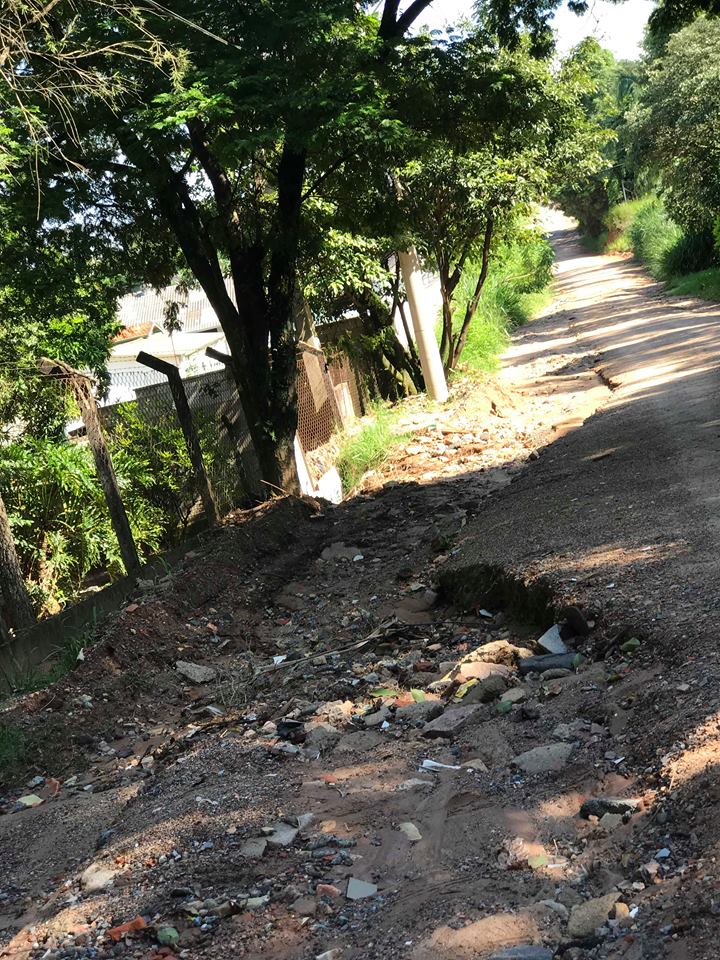 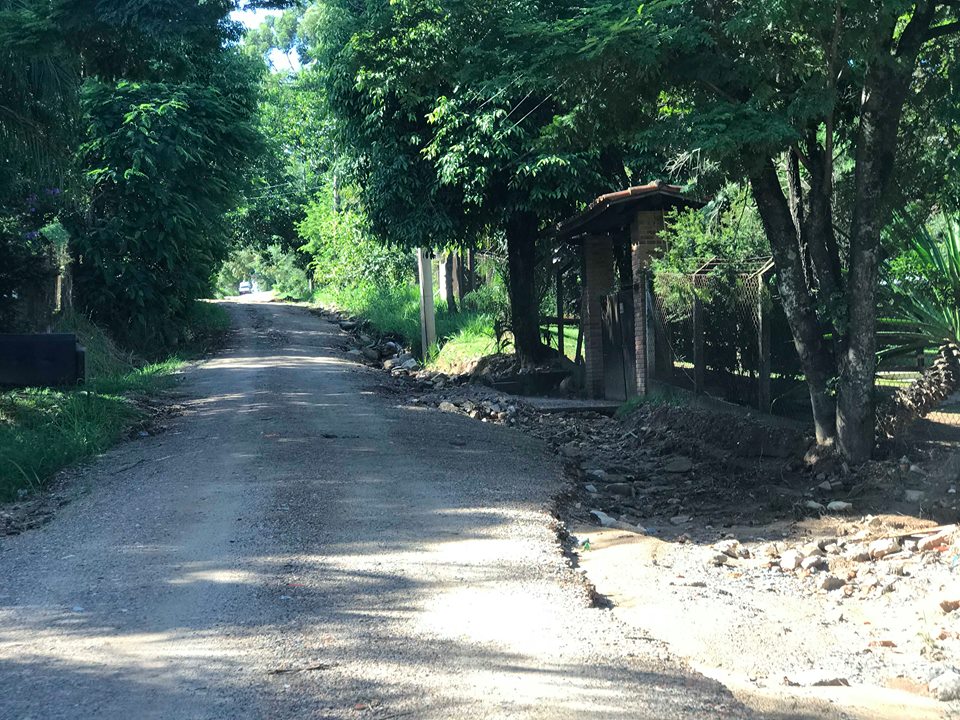 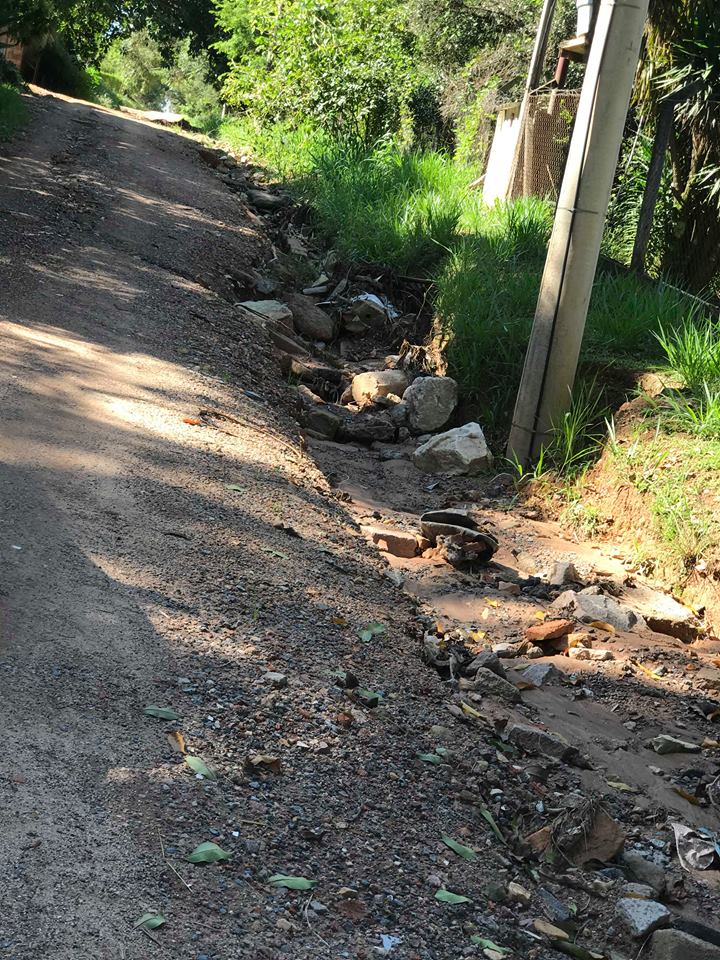 